23.09.2021  № 1714О внесении изменения в Перечень автомобильных дорог общего пользования местного значения муниципального образования города Чебоксары – столицы Чувашской Республики, утвержденный постановлением администрации города Чебоксары от 31.07.2017 № 1860В соответствии с Федеральным законом от 06.10.2003 № 131-ФЗ «Об общих принципах организации местного самоуправления в Российской Федерации», Федеральным законом от 08.11.2007 № 257-ФЗ «Об автомобильных дорогах и о дорожной деятельности в Российской Федерации и о внесении изменений в отдельные законодательные акты Российской Федерации», приказом Министерства транспорта Российской Федерации от 07.02.2007 № 16 «Об утверждении Правил присвоения автомобильным дорогам идентификационных номеров», Уставом муниципального образования города Чебоксары – столицы Чувашской Республики, принятым решением Чебоксарского городского Собрания депутатов Чувашской Республики от 30.11.2005 № 40, администрация города Чебоксары п о с т а н о в л я е т: 1. Внести изменение в Перечень автомобильных дорог общего пользования местного значения муниципального образования города Чебоксары – столицы Чувашской Республики, утвержденный постановлением администрации города Чебоксары от 31.07.2017 № 1860, изложив приложение к нему в редакции согласно приложению к настоящему постановлению.2. Настоящее постановление вступает в силу со дня его официального опубликования.3. Контроль за исполнением настоящего постановления возложить на заместителя главы администрации города Чебоксары по вопросам ЖКХ В.И. Филиппова. Глава администрации города Чебоксары                                       А.О. ЛадыковПриложение к постановлению администрации города Чебоксарыот 23.09.2021  №  1714УТВЕРЖДЕНпостановлением администрации города Чебоксарыот 31.07.2017  № 1860___________________________Чăваш РеспубликиШупашкар хулаАдминистрацийěЙЫШĂНУ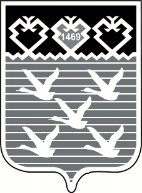 Чувашская РеспубликаАдминистрациягорода ЧебоксарыПОСТАНОВЛЕНИЕПеречень
автомобильных дорог общего пользования местного значения муниципального образования города Чебоксары - столицы Чувашской РеспубликиПеречень
автомобильных дорог общего пользования местного значения муниципального образования города Чебоксары - столицы Чувашской РеспубликиПеречень
автомобильных дорог общего пользования местного значения муниципального образования города Чебоксары - столицы Чувашской РеспубликиПеречень
автомобильных дорог общего пользования местного значения муниципального образования города Чебоксары - столицы Чувашской Республики№№Автомобильная дорогаПротяженность, мИдентификационный номерИдентификационный номерКАЛИНИНСКИЙ РАЙОНКАЛИНИНСКИЙ РАЙОНКАЛИНИНСКИЙ РАЙОНКАЛИНИНСКИЙ РАЙОНКАЛИНИНСКИЙ РАЙОНКАЛИНИНСКИЙ РАЙОН11улица Шумилова148797-401-365 ОП МГ 00197-401-365 ОП МГ 00122улица Хузангая165997-401-365 ОП МГ 00297-401-365 ОП МГ 00233улица Юрия Гагарина375197-401-365 ОП МГ 00397-401-365 ОП МГ 00344улица А.Г. Николаева248997-401-365 ОП МГ 00497-401-365 ОП МГ 00455улица Калинина343597-401-365 ОП МГ 00597-401-365 ОП МГ 00566проспект Тракторостроителей697097-401-365 ОП МГ 00697-401-365 ОП МГ 00677улица Ивана Франко69897-401-365 ОП МГ 00797-401-365 ОП МГ 00788улица Текстильщиков78297-401-365 ОП МГ 00897-401-365 ОП МГ 00899улица Комбинатская14597-401-365 ОП МГ 00997-401-365 ОП МГ 0091010улица Ашмарина349397-401-365 ОП МГ 01097-401-365 ОП МГ 0101111улица 50 лет Октября94997-401-365 ОП МГ 01197-401-365 ОП МГ 0111212проезд Кабельный180897-401-365 ОП МГ 01297-401-365 ОП МГ 0121313бульвар Эгерский376097-401-365 ОП МГ 01397-401-365 ОП МГ 0131414улица Аркадия Гайдара66397-401-365 ОП МГ 01497-401-365 ОП МГ 0141515переулок Молодежный45797-401-365 ОП МГ 01597-401-365 ОП МГ 0151616улица Патриса Лумумбы60997-401-365 ОП МГ 01697-401-365 ОП МГ 0161717улица Декабристов98697-401-365 ОП МГ 01797-401-365 ОП МГ 0171818улица Цивильская64597-401-365 ОП МГ 01897-401-365 ОП МГ 0181919улица 324-й Стрелковой дивизии99597-401-365 ОП МГ 01997-401-365 ОП МГ 0192020улица Пролетарская228097-401-365 ОП МГ 02097-401-365 ОП МГ 0202121улица Кадыкова154197-401-365 ОП МГ 02197-401-365 ОП МГ 0212222улица Айзмана189597-401-365 ОП МГ 02297-401-365 ОП МГ 0222323улица Баумана70297-401-365 ОП МГ 02397-401-365 ОП МГ 0232424улица Энергетиков94597-401-365 ОП МГ 02497-401-365 ОП МГ 0242525улица Николая Гастелло59997-401-365 ОП МГ 02597-401-365 ОП МГ 0252626шоссе Марпосадское471597-401-365 ОП МГ 02697-401-365 ОП МГ 0262727проезд Гремячевский33297-401-365 ОП МГ 02797-401-365 ОП МГ 0272828проезд Мясокомбинатский108297-401-365 ОП МГ 02897-401-365 ОП МГ 0282929проезд Машиностроителей241797-401-365 ОП МГ 02997-401-365 ОП МГ 0293030улица Афанасия Никитина39997-401-365 ОП МГ 03097-401-365 ОП МГ 0303131улица Яблочкова27297-401-365 ОП МГ 03197-401-365 ОП МГ 0313232улица М. Сапожникова61797-401-365 ОП МГ 03297-401-365 ОП МГ 0323333улица Болгарстроя32797-401-365 ОП МГ 03397-401-365 ОП МГ 0333434улица Вильямса15097-401-365 ОП МГ 03497-401-365 ОП МГ 0343535улица Волшебная30097-401-365 ОП МГ 03597-401-365 ОП МГ 0353636улица Восточная (поселок Восточный)76597-401-365 ОП МГ 03697-401-365 ОП МГ 0363737улица Лучезарная25697-401-365 ОП МГ 03797-401-365 ОП МГ 0373838улица Лучистая23397-401-365 ОП МГ 03897-401-365 ОП МГ 0383939улица Мирная11697-401-365 ОП МГ 03997-401-365 ОП МГ 0394040проезд Грузовой (ул. Народная)142797-401-365 ОП МГ 04097-401-365 ОП МГ 0404141улица Новогородская96797-401-365 ОП МГ 04197-401-365 ОП МГ 0414242улица Оригинальная50697-401-365 ОП МГ 04297-401-365 ОП МГ 0424343улица Изумрудная24497-401-365 ОП МГ 04397-401-365 ОП МГ 0434444улица Панорамная33197-401-365 ОП МГ 04497-401-365 ОП МГ 0444545улица Серебряная53897-401-365 ОП МГ 04597-401-365 ОП МГ 0454646улица 2-й Якимовский овраг28197-401-365 ОП МГ 04697-401-365 ОП МГ 0464747переулок Полковника Валькевича29097-401-365 ОП МГ 04797-401-365 ОП МГ 0474848улица Стартовая 31297-401-365 ОП МГ 04897-401-365 ОП МГ 0484949Р-176 "Вятка" Чебоксары-Йошкар-Ола-Киров-Сыктывкар, км 8+080 - км 11+549346997-401-365 ОП МГ 04997-401-365 ОП МГ 0495050местный проезд за ТЦ «Шупашкар»25097-401-365 ОП МГ 05097-401-365 ОП МГ 0505151Чебоксарский проспект191997-401-365 ОП МГ 05197-401-365 ОП МГ 0515252переулок Декабристов17797-401-365 ОП МГ 05297-401-365 ОП МГ 0525353проезд Дорожный71297-401-365 ОП МГ 05397-401-365 ОП МГ 0535454переулок Комбинатский16797-401-365 ОП МГ 05497-401-365 ОП МГ 0545555бульвар Солнечный150097-401-365 ОП МГ 05597-401-365 ОП МГ 05556561-й Южный переулок9297-401-365 ОП МГ 05697-401-365 ОП МГ 0565757улица Якова Ухсая16897-401-365 ОП МГ 05797-401-365 ОП МГ 0575858улица Корнея Чуковского72397-401-365 ОП МГ 05897-401-365 ОП МГ 0585959улица Клары Цеткин74297-401-365 ОП МГ 05997-401-365 ОП МГ 0596060улица Валерия Ярды32697-401-365 ОП МГ 06097-401-365 ОП МГ 0606161проезд Монтажный66897-401-365 ОП МГ 06197-401-365 ОП МГ 0616262проезд Северный11197-401-365 ОП МГ 06297-401-365 ОП МГ 0626363переулок Токмакова21697-401-365 ОП МГ 06397-401-365 ОП МГ 0636464переулок Низами11097-401-365 ОП МГ 06497-401-365 ОП МГ 0646565улица Привосточная49697-401-365 ОП МГ 06597-401-365 ОП МГ 0656666улица Прирельсовая50997-401-365 ОП МГ 06697-401-365 ОП МГ 0666767улица Путепроводная 1-я74497-401-365 ОП МГ 06797-401-365 ОП МГ 0676868улица И.П. Прокопьева196297-401-365 ОП МГ 06897-401-365 ОП МГ 0686969улица Н.Ф. Орлова197397-401-365 ОП МГ 06997-401-365 ОП МГ 0697070площадь Речников12697-401-365 ОП МГ 07097-401-365 ОП МГ 0707171улица Мичурина21997-401-365 ОП МГ 07197-401-365 ОП МГ 0717272площадь И.Ф. Скворцова21197-401-365 ОП МГ 07297-401-365 ОП МГ 0727373улица Кленовая13497-401-365 ОП МГ 07397-401-365 ОП МГ 0737474улица Светлая80297-401-365 ОП МГ 07497-401-365 ОП МГ 0747575улица Нижняя 2-я41997-401-365 ОП МГ 07597-401-365 ОП МГ 0757676улица Рихарда Зорге66397-401-365 ОП МГ 07697-401-365 ОП МГ 0767777улица Нефтебазовская56897-401-365 ОП МГ 07797-401-365 ОП МГ 0777878улица Путепроводная 2-я120097-401-365 ОП МГ 07897-401-365 ОП МГ 0787979улица Марата 2-я11397-401-365 ОП МГ 07997-401-365 ОП МГ 0798080улица А.В.Асламаса177897-401-365 ОП МГ 08097-401-365 ОП МГ 0808181улица Розы Люксембург18097-401-365 ОП МГ 08197-401-365 ОП МГ 0818282проезд Автозаправочный164697-401-365 ОП МГ 08297-401-365 ОП МГ 0828383улица Шелеби49897-401-365 ОП МГ 08497-401-365 ОП МГ 0848484улица Чистая24997-401-365 ОП МГ 08597-401-365 ОП МГ 0858585улица Фрунзе63497-401-365 ОП МГ 08697-401-365 ОП МГ 0868686улица Кременского97897-401-365 ОП МГ 08797-401-365 ОП МГ 0878787улица Бичурина205997-401-365 ОП МГ 08897-401-365 ОП МГ 0888888улица Лесная16297-401-365 ОП МГ 08997-401-365 ОП МГ 0898989улица Фурманова93297-401-365 ОП МГ 09097-401-365 ОП МГ 0909090улица Александра Фадеева141897-401-365 ОП МГ 09197-401-365 ОП МГ 0919191улица Шубоссини20497-401-365 ОП МГ 09297-401-365 ОП МГ 0929292улица Шахчуринская58097-401-365 ОП МГ 09397-401-365 ОП МГ 0939393переулок Шелеби11097-401-365 ОП МГ 09497-401-365 ОП МГ 0949494улица 2-ая Бажова85697-401-365 ОП МГ 09597-401-365 ОП МГ 0959595улица 1-ая Южная75497-401-365 ОП МГ 09697-401-365 ОП МГ 0969696улица 2-ая Южная75497-401-365 ОП МГ 09797-401-365 ОП МГ 0979797улица 3-ая Южная14697-401-365 ОП МГ 09897-401-365 ОП МГ 0989898улица 4-ая Южная72897-401-365 ОП МГ 09997-401-365 ОП МГ 0999999улица 5-ая Южная50797-401-365 ОП МГ 10097-401-365 ОП МГ 100100100улица 7-ая Южная55397-401-365 ОП МГ 10197-401-365 ОП МГ 101101101улица 8-ая Южная60697-401-365 ОП МГ 10297-401-365 ОП МГ 102102102улица 9-ая Южная144797-401-365 ОП МГ 10397-401-365 ОП МГ 103103103улица Узорная16597-401-365 ОП МГ 10497-401-365 ОП МГ 104104104улица Токмакова35997-401-365 ОП МГ 10597-401-365 ОП МГ 105105105переулок Южный13197-401-365 ОП МГ 10697-401-365 ОП МГ 106106106улица Юннатская48397-401-365 ОП МГ 10797-401-365 ОП МГ 107107107улица Цветочная125097-401-365 ОП МГ 10897-401-365 ОП МГ 108108108улица Тютчева107697-401-365 ОП МГ 10997-401-365 ОП МГ 109109109улица Константина Федина31097-401-365 ОП МГ 11097-401-365 ОП МГ 110110110переулок Тракторный8897-401-365 ОП МГ 11197-401-365 ОП МГ 111111111улица Береговая29997-401-365 ОП МГ 11297-401-365 ОП МГ 112112112улица Рассветная36697-401-365 ОП МГ 11397-401-365 ОП МГ 113113113переулок Гремячевский141497-401-365 ОП МГ 11497-401-365 ОП МГ 114114114улица Казанская29097-401-365 ОП МГ 11597-401-365 ОП МГ 115115115Детский переулок18297-401-365 ОП МГ 11697-401-365 ОП МГ 116116116улица Янки Купалы19397-401-365 ОП МГ 11797-401-365 ОП МГ 117117117Учительский переулок33797-401-365 ОП МГ 11897-401-365 ОП МГ 118118118улица Чебоксарская41997-401-365 ОП МГ 11997-401-365 ОП МГ 119119119Кувшинский переулок16597-401-365 ОП МГ 12097-401-365 ОП МГ 120120120улица Халтурина10597-401-365 ОП МГ 12197-401-365 ОП МГ 121121121переулок Якимовский82297-401-365 ОП МГ 12297-401-365 ОП МГ 122122122улица Якимовская122897-401-365 ОП МГ 12397-401-365 ОП МГ 123123123улица Слесарный овраг26797-401-365 ОП МГ 12497-401-365 ОП МГ 124124124Студенческий переулок24097-401-365 ОП МГ 12597-401-365 ОП МГ 125125125Гаражный проезд60997-401-365 ОП МГ 12797-401-365 ОП МГ 127126126улица Зои Яковлевой78297-401-365 ОП МГ 12897-401-365 ОП МГ 128127127проезд Мясокомбинатский 1-я линия20097-401-365 ОП МГ 12997-401-365 ОП МГ 129128128проезд Мясокомбинатский 2-я линия43997-401-365 ОП МГ 13097-401-365 ОП МГ 130129129проезд Мясокомбинатский 3-я линия125497-401-365 ОП МГ 13197-401-365 ОП МГ 131130130проезд Мясокомбинатский 4-я линия26197-401-365 ОП МГ 13297-401-365 ОП МГ 132131131проезд Мясокомбинатский 5-я линия50797-401-365 ОП МГ 13397-401-365 ОП МГ 133132132проезд Мясокомбинатский 6-я линия43197-401-365 ОП МГ 13497-401-365 ОП МГ 134133133проезд Мясокомбинатский 7-я линия150397-401-365 ОП МГ 13597-401-365 ОП МГ 135134134проезд Соляное146197-401-365 ОП МГ 13697-401-365 ОП МГ 136135135улица Дунаевского98497-401-365 ОП МГ 13797-401-365 ОП МГ 137136136улица Мусоргского65297-401-365 ОП МГ 13897-401-365 ОП МГ 138137137улица Перова43197-401-365 ОП МГ 13997-401-365 ОП МГ 139138138улица Пархоменко79097-401-365 ОП МГ 14097-401-365 ОП МГ 140139139улица Сергея Лазо67297-401-365 ОП МГ 14197-401-365 ОП МГ 141140140улица Беззубова49697-401-365 ОП МГ 14297-401-365 ОП МГ 142141141улица Кузнецова45097-401-365 ОП МГ 14397-401-365 ОП МГ 143142142улица Пучкова40797-401-365 ОП МГ 14497-401-365 ОП МГ 144143143улица Башмачникова93997-401-365 ОП МГ 14597-401-365 ОП МГ 145144144улица Крупской177797-401-365 ОП МГ 14697-401-365 ОП МГ 146145145улица Бродского69197-401-365 ОП МГ 14797-401-365 ОП МГ 147146146улица Обиковская97697-401-365 ОП МГ 14897-401-365 ОП МГ 148147147улица Пржевальского34697-401-365 ОП МГ 14997-401-365 ОП МГ 149148148улица Магницкого275797-401-365 ОП МГ 15097-401-365 ОП МГ 150149149улица Тургенева92597-401-365 ОП МГ 15197-401-365 ОП МГ 151150150улица Шота Руставели69597-401-365 ОП МГ 15297-401-365 ОП МГ 152151151улица Менжинского46097-401-365 ОП МГ 15397-401-365 ОП МГ 153152152улица Скульптура Мухиной45497-401-365 ОП МГ 15497-401-365 ОП МГ 154153153улица Макаренко63697-401-365 ОП МГ 15597-401-365 ОП МГ 155154154улица Низами138397-401-365 ОП МГ 15697-401-365 ОП МГ 156155155улица Ушинского15497-401-365 ОП МГ 15797-401-365 ОП МГ 157156156улица Ахлаткина40497-401-365 ОП МГ 15897-401-365 ОП МГ 158157157переулок Бродского72097-401-365 ОП МГ 15997-401-365 ОП МГ 159158158улица Глинки72097-401-365 ОП МГ 16097-401-365 ОП МГ 160159159улица Гарина-Михайловского158797-401-365 ОП МГ 16197-401-365 ОП МГ 161160160улица Менделеева15897-401-365 ОП МГ 16297-401-365 ОП МГ 162161161улица Ермака36297-401-365 ОП МГ 16397-401-365 ОП МГ 163162162улица Ермака 2-я57397-401-365 ОП МГ 16497-401-365 ОП МГ 164163163улица Ермака 3-я33197-401-365 ОП МГ 16597-401-365 ОП МГ 165164164улица Ермака 4-я27197-401-365 ОП МГ 16697-401-365 ОП МГ 166165165улица Марата54497-401-365 ОП МГ 16797-401-365 ОП МГ 167166166улица Розовая37197-401-365 ОП МГ 16897-401-365 ОП МГ 168167167улица Сергея Есенина14597-401-365 ОП МГ 16997-401-365 ОП МГ 169168168улица Плеханова69697-401-365 ОП МГ 17097-401-365 ОП МГ 170169169улица Бажова136097-401-365 ОП МГ 17197-401-365 ОП МГ 171170170улица Бородина39897-401-365 ОП МГ 17297-401-365 ОП МГ 172171171улица Волкова48797-401-365 ОП МГ 17397-401-365 ОП МГ 173172172улица Семашко32797-401-365 ОП МГ 17497-401-365 ОП МГ 174173173улица Святослава Федорова46697-401-365 ОП МГ 17597-401-365 ОП МГ 175174174улица Федора Павлова62797-401-365 ОП МГ 17697-401-365 ОП МГ 176175175улица Абашевская57697-401-365 ОП МГ 17797-401-365 ОП МГ 177176176улица Гоголя49897-401-365 ОП МГ 17897-401-365 ОП МГ 178177177улица Ореховая34297-401-365 ОП МГ 17997-401-365 ОП МГ 179178178улица Лиственная33697-401-365 ОП МГ 18097-401-365 ОП МГ 180179179улица Анаткас41197-401-365 ОП МГ 18197-401-365 ОП МГ 181180180улица Нижняя131497-401-365 ОП МГ 18297-401-365 ОП МГ 182181181улица Виктора Родионова16597-401-365 ОП МГ 18397-401-365 ОП МГ 183182182улица Бориса Алексеева16497-401-365 ОП МГ 18497-401-365 ОП МГ 184183183улица Моисея Спиридонова48997-401-365 ОП МГ 18597-401-365 ОП МГ 185184184улиц Юрия Зайцева26097-401-365 ОП МГ 18697-401-365 ОП МГ 186185185улица Константина Симонова32797-401-365 ОП МГ 18797-401-365 ОП МГ 187186186улица Декоративная35497-401-365 ОП МГ 18897-401-365 ОП МГ 188187187улица Равнинная60697-401-365 ОП МГ 18997-401-365 ОП МГ 189188188улица Боголюбова60297-401-365 ОП МГ 19097-401-365 ОП МГ 190189189улица Березовая21797-401-365 ОП МГ 19197-401-365 ОП МГ 191190190улица Кугесинская35097-401-365 ОП МГ 19297-401-365 ОП МГ 192191191улица Тракторная47397-401-365 ОП МГ 19397-401-365 ОП МГ 193192192улица Альгешевская36397-401-365 ОП МГ 19497-401-365 ОП МГ 194193193улица Вишневая47997-401-365 ОП МГ 19597-401-365 ОП МГ 195194194улица Карла Либкнехта76097-401-365 ОП МГ 19697-401-365 ОП МГ 196195195улица Алексея Кокеля16897-401-365 ОП МГ 19797-401-365 ОП МГ 197196196улица Ольховая19297-401-365 ОП МГ 19897-401-365 ОП МГ 198197197улица Вачалкасинская31297-401-365 ОП МГ 19997-401-365 ОП МГ 199198198улица Клубная140097-401-365 ОП МГ 20097-401-365 ОП МГ 200199199улица Новая38997-401-365 ОП МГ 20197-401-365 ОП МГ 201200200улица Прибрежная63497-401-365 ОП МГ 20297-401-365 ОП МГ 202201201улица Гремячевская129097-401-365 ОП МГ 20397-401-365 ОП МГ 203202202улица Аникеевская42397-401-365 ОП МГ 20497-401-365 ОП МГ 204203203улица Путепроводная140497-401-365 ОП МГ 20597-401-365 ОП МГ 205204204улица Привосточная 1-я36397-401-365 ОП МГ 20697-401-365 ОП МГ 206205205улица Привосточная 2-я66197-401-365 ОП МГ 20797-401-365 ОП МГ 207206206улица 2-я Пионерская19597-401-365 ОП МГ 20897-401-365 ОП МГ 208207207улица Мопра10897-401-365 ОП МГ 20997-401-365 ОП МГ 209208208улица Учительская59897-401-365 ОП МГ 21097-401-365 ОП МГ 210209209улица Поворотно-Нагорная21697-401-365 ОП МГ 21197-401-365 ОП МГ 211210210улица Восточная33897-401-365 ОП МГ 21297-401-365 ОП МГ 212211211улица Волжская82297-401-365 ОП МГ 21397-401-365 ОП МГ 213212212улица Сергия Радонежского72997-401-365 ОП МГ 21497-401-365 ОП МГ 214213213проезд Складской131997-401-365 ОП МГ 21597-401-365 ОП МГ 215214214проезд Хозяйственный75497-401-365 ОП МГ 21697-401-365 ОП МГ 216215215улица Якимовский овраг88097-401-368 ОП МГ 04597-401-368 ОП МГ 045216216улица 1-й Якимовский овраг35197-401-368 ОП МГ 04697-401-368 ОП МГ 046217217местный проезд по ул. Гагарина (от д. 25 до д. 39 по ул. Гагарина)49197-401-368 ОП МГ 07797-401-368 ОП МГ 077218218улица Еловая (пос. Опытный)36497-401-368 ОП МГ 12697-401-368 ОП МГ 1262192194-я улица 40 лет Октября86797-401-371 ОП МГ 04097-401-371 ОП МГ 0402202202-я улица 40 лет Октября58997-401-371 ОП МГ 04797-401-371 ОП МГ 0472212213-я улица 40 лет Октября42997-401-371 ОП МГ 04897-401-371 ОП МГ 048222222Внутриплощадочная автомобильная дорога индустриального парка г. Чебоксары (1 этап)237397-401-371 ОП МГ 05197-401-371 ОП МГ 051223223улица 40 лет Октября106297-401-371 ОП МГ 06597-401-371 ОП МГ 065224224Внутриплощадочная автомобильная дорога индустриального парка г. Чебоксары (2 этап)342297-401-371 ОП МГ 14897-401-371 ОП МГ 148225225местный проезд по пр. Тракторостроителей по нечетной стороне214797-401-371 ОП МГ 15497-401-371 ОП МГ 154226226местный проезд по пр. Тракторостроителей по четной стороне134197-401-371 ОП МГ 15597-401-371 ОП МГ 155227227местный проезд по Эгерскому бульвару (от ул. Л. Комсомола до пр. Тракторостроителей)100197-401-371 ОП МГ 16297-401-371 ОП МГ 162228228местный проезд по ул. Калинина (от ул. Декабристов до ул. Текстильщиков, вдоль ТЦ Мега Молл)70397-401-371 ОП МГ 17197-401-371 ОП МГ 171229229проезд от пр. Тракторостроителей до ул. С. Федорова47197-401-371 ОП МГ 17597-401-371 ОП МГ 175230230местный проезд по пр. Мира (от Эгерского бульвара до пр. И. Яковлева)100997-401-371 ОП МГ 20897-401-371 ОП МГ 208231231Автомобильная дорога №1 в мкр. №2 жилого района "Новый город"31197-401-365 ОП МГ 21697-401-365 ОП МГ 216232232Автомобильная дорога по ул. Новогородская в мкр. №2 жилого района "Новый город"63397-401-365 ОП МГ 21797-401-365 ОП МГ 217ИТОГО  по Калининскому району:184 991,00ЛЕНИНСКИЙ РАЙОНЛЕНИНСКИЙ РАЙОНЛЕНИНСКИЙ РАЙОНЛЕНИНСКИЙ РАЙОНЛЕНИНСКИЙ РАЙОНЛЕНИНСКИЙ РАЙОН11переулок Дачный17897-401-365 ОП МГ 12697-401-365 ОП МГ 12622улица Композиторов Воробьевых48997-401-368 ОП МГ 00197-401-368 ОП МГ 00133улица Карла Маркса130097-401-368 ОП МГ 00297-401-368 ОП МГ 00244проспект Ленина225197-401-368 ОП МГ 00397-401-368 ОП МГ 00355улица Привокзальная78397-401-368 ОП МГ 00497-401-368 ОП МГ 00466проспект Мира333997-401-368 ОП МГ 00597-401-368 ОП МГ 00577проспект Ивана Яковлева411797-401-368 ОП МГ 00697-401-368 ОП МГ 00688проспект 9-й Пятилетки124697-401-368 ОП МГ 00797-401-368 ОП МГ 00799улица Юлиуса Фучика152497-401-368 ОП МГ 00897-401-368 ОП МГ 0081010площадь Красная38097-401-368 ОП МГ 00997-401-368 ОП МГ 0091111улица Ленинградская88097-401-368 ОП МГ 01097-401-368 ОП МГ 0101212Президентский бульвар161997-401-368 ОП МГ 01197-401-368 ОП МГ 0111313улица Дзержинского42597-401-368 ОП МГ 01297-401-368 ОП МГ 0121414улица Ярославская163897-401-368 ОП МГ 01397-401-368 ОП МГ 0131515улица Энгельса200597-401-368 ОП МГ 01497-401-368 ОП МГ 0141616улица Петрова64597-401-368 ОП МГ 01597-401-368 ОП МГ 0151717улица Коммунальная Слобода78397-401-368 ОП МГ 01697-401-368 ОП МГ 0161818улица Чапаева126497-401-368 ОП МГ 01797-401-368 ОП МГ 0171919улица Хевешская131097-401-368 ОП МГ 01897-401-368 ОП МГ 0182020улица Кукшумская134297-401-368 ОП МГ 01997-401-368 ОП МГ 0192121улица Ленинского Комсомола428897-401-368 ОП МГ 02097-401-368 ОП МГ 0202222улица Кооперативная36397-401-368 ОП МГ 02197-401-368 ОП МГ 0212323улица Николая Ильбекова29097-401-368 ОП МГ 02297-401-368 ОП МГ 0222424улица Короленко60497-401-368 ОП МГ 02397-401-368 ОП МГ 0232525переулок Огнеборцев42897-401-368 ОП МГ 02497-401-368 ОП МГ 0242626улица Федора Гладкова158497-401-368 ОП МГ 02597-401-368 ОП МГ 0252727улица Осипова143597-401-368 ОП МГ 02697-401-368 ОП МГ 0262828переулок Бабушкина59797-401-368 ОП МГ 02797-401-368 ОП МГ 0272929улица Шевченко35897-401-368 ОП МГ 02897-401-368 ОП МГ 028303044-я автодорога38397-401-368 ОП МГ 02997-401-368 ОП МГ 0293131улица Николая Смирнова33197-401-368 ОП МГ 03097-401-368 ОП МГ 0303232улица Строителей25697-401-368 ОП МГ 03197-401-368 ОП МГ 0313333площадь Ярмарочная13297-401-368 ОП МГ 03297-401-368 ОП МГ 032343430-я автодорога332097-401-368 ОП МГ 03397-401-368 ОП МГ 0333535улица Белинского20597-401-368 ОП МГ 03497-401-368 ОП МГ 03436361-й Технический переулок (проезд от пр. Ленина до ул. Энгельса, в районе пр. Ленина д. 7)20797-401-368 ОП МГ 03597-401-368 ОП МГ 03537372-й Технический переулок (проезд от пр. Ленина до ул. Энгельса, в районе пр. Ленина д. 11)20797-401-368 ОП МГ 03697-401-368 ОП МГ 0363838проезд Базовый275397-401-368 ОП МГ 03797-401-368 ОП МГ 0373939Алатырское шоссе402497-401-368 ОП МГ 03897-401-368 ОП МГ 0384040Деловой проезд40797-401-368 ОП МГ 03997-401-368 ОП МГ 0394141улица Харьковская10397-401-368 ОП МГ 04097-401-368 ОП МГ 0404242Авторемонтный проезд109897-401-368 ОП МГ 04197-401-368 ОП МГ 0414343проезд Березовый39197-401-368 ОП МГ 04297-401-368 ОП МГ 0424444переулок Пушкина12297-401-368 ОП МГ 04397-401-368 ОП МГ 0434545улица Электрозаводская15297-401-368 ОП МГ 04497-401-368 ОП МГ 0444646проезд Лапсарский395197-401-368 ОП МГ 04797-401-368 ОП МГ 0474747улица Ярмарочная43097-401-368 ОП МГ 04897-401-368 ОП МГ 0484848переулок Анаткас10397-401-368 ОП МГ 04997-401-368 ОП МГ 0494949проезд Школьный11197-401-368 ОП МГ 05097-401-368 ОП МГ 0505050улица Усадская 2-я14197-401-368 ОП МГ 05197-401-368 ОП МГ 0515151Вурманкасинский проезд34997-401-368 ОП МГ 05297-401-368 ОП МГ 0525252проезд Керамзитовый70297-401-368 ОП МГ 05397-401-368 ОП МГ 0535353улица Байдукова43397-401-368 ОП МГ 05497-401-368 ОП МГ 0545454улица П.В.Дементьева52397-401-368 ОП МГ 05597-401-368 ОП МГ 0555555улица Дубравная30297-401-368 ОП МГ 05697-401-368 ОП МГ 0565656проезд Ишлейский84097-401-368 ОП МГ 05797-401-368 ОП МГ 0575757улица Стихвана Шавлы14397-401-368 ОП МГ 05897-401-368 ОП МГ 0585858улица Поэта Хведи24097-401-368 ОП МГ 05997-401-368 ОП МГ 0595959улица Василия Токсина13797-401-368 ОП МГ 06097-401-368 ОП МГ 0606060улица Жени Трилинского21797-401-368 ОП МГ 06197-401-368 ОП МГ 0616161улица И.С. Тукташа45297-401-368 ОП МГ 06297-401-368 ОП МГ 0626262улица Таэра Тимки33597-401-368 ОП МГ 06397-401-368 ОП МГ 0636363улица Луки Спасова12297-401-368 ОП МГ 06497-401-368 ОП МГ 0646464улица Попова22397-401-368 ОП МГ 06597-401-368 ОП МГ 0656565улица Богдана Хмельницкого388097-401-368 ОП МГ 06697-401-368 ОП МГ 0666666проезд от площади Республики до улицы Ярославская (вдоль д. 31 по ул. К. Маркса) ул. Кузнечная14097-401-368 ОП МГ 06797-401-368 ОП МГ 0676767улица Пушкина48497-401-368 ОП МГ 06897-401-368 ОП МГ 0686868улица Адмирала Нахимова24997-401-368 ОП МГ 06997-401-368 ОП МГ 0696969площадь Республики30897-401-368 ОП МГ 07097-401-368 ОП МГ 0707070улица Мало-Ярославская14097-401-368 ОП МГ 07297-401-368 ОП МГ 0727171набережная Советская110597-401-368 ОП МГ 07397-401-368 ОП МГ 0737272улица Инженера Куприянова53497-401-368 ОП МГ 07497-401-368 ОП МГ 0747373улица Байдула32697-401-368 ОП МГ 07597-401-368 ОП МГ 0757474улица Маршака34397-401-368 ОП МГ 07697-401-368 ОП МГ 0767575улица Михаила Сироткина37297-401-368 ОП МГ 07897-401-368 ОП МГ 0787676улица Академика Павлова48897-401-368 ОП МГ 07997-401-368 ОП МГ 0797777проезд от пр. Ленина до ул. Энгельса, в районе гимназии №2 (ул. Энгельса, д. 10)21397-401-368 ОП МГ 08097-401-368 ОП МГ 0807878проезд от пр. Ленина до ул. Энгельса (в районе пр. Ленина д. 21)24097-401-368 ОП МГ 08197-401-368 ОП МГ 0817979улица Лунная41397-401-368 ОП МГ 08297-401-368 ОП МГ 0828080улица Воеводы Буртаса37197-401-368 ОП МГ 08397-401-368 ОП МГ 0838181проспект Геннадия Айги288097-401-368 ОП МГ 08497-401-368 ОП МГ 0848282улица Никифора Охотникова37397-401-368 ОП МГ 08597-401-368 ОП МГ 0858383проезд вдоль д. 119-123 по улице Богдана Хмельницкого37197-401-368 ОП МГ 08697-401-368 ОП МГ 0868484улица 1-ая Коммунальная Слобода30697-401-368 ОП МГ 08797-401-368 ОП МГ 0878585улица Совхозная (п. Новые Лапсары)88597-401-368 ОП МГ 08897-401-368 ОП МГ 0888686улица Щорса53697-401-368 ОП МГ 09097-401-368 ОП МГ 0908787улица Чехова64797-401-368 ОП МГ 09197-401-368 ОП МГ 0918888улица Яблоневая145097-401-368 ОП МГ 09297-401-368 ОП МГ 0928989переулок Мельничный47597-401-368 ОП МГ 09397-401-368 ОП МГ 0939090улица Сеченова18397-401-368 ОП МГ 09497-401-368 ОП МГ 0949191улица Суворова31197-401-368 ОП МГ 09597-401-368 ОП МГ 0959292улица Циолковского25297-401-368 ОП МГ 09697-401-368 ОП МГ 0969393улица Жуковского24297-401-368 ОП МГ 09797-401-368 ОП МГ 0979494переулок Ягодный34197-401-368 ОП МГ 09897-401-368 ОП МГ 0989595переулок Кошкинский14997-401-368 ОП МГ 09997-401-368 ОП МГ 0999696улица 2-я Заречная38497-401-368 ОП МГ 10097-401-368 ОП МГ 1009797улица Чапаева 1-я31197-401-368 ОП МГ 10197-401-368 ОП МГ 1019898местный проезд по ул. Гагарина (от пр. Ленина до ул. Энгельса, вдоль д. 14 по ул. Гагарина)21197-401-368 ОП МГ 10297-401-368 ОП МГ 1029999проезд от ул. Л. Комсомола до пр. 9-й Пятилетки48397-401-368 ОП МГ 10397-401-368 ОП МГ 103100100улица Парижской Коммуны110797-401-368 ОП МГ 10497-401-368 ОП МГ 104101101улица Котовского58697-401-368 ОП МГ 10597-401-368 ОП МГ 105102102улица Репина180297-401-368 ОП МГ 10697-401-368 ОП МГ 106103103улица Адмирала Ушакова72097-401-368 ОП МГ 10797-401-368 ОП МГ 107104104улица Кутузова79297-401-368 ОП МГ 10897-401-368 ОП МГ 108105105улица Кулибина29097-401-368 ОП МГ 10997-401-368 ОП МГ 109106106улица Салтыкова-Щедрина47597-401-368 ОП МГ 11097-401-368 ОП МГ 110107107улица Сурикова24097-401-368 ОП МГ 11197-401-368 ОП МГ 111108108улица Степана Разина21997-401-368 ОП МГ 11297-401-368 ОП МГ 112109109улица Петра Алексеева32397-401-368 ОП МГ 11397-401-368 ОП МГ 113110110улица Инкубаторная27097-401-368 ОП МГ 11497-401-368 ОП МГ 114111111улица Ватутина74897-401-368 ОП МГ 11597-401-368 ОП МГ 115112112площадь Совхозная25897-401-368 ОП МГ 11697-401-368 ОП МГ 116113113улица Пугачева48497-401-368 ОП МГ 11797-401-368 ОП МГ 117114114улица Серафимовича57797-401-368 ОП МГ 11897-401-368 ОП МГ 118115115улица Васнецова29697-401-368 ОП МГ 11997-401-368 ОП МГ 119116116улица Павлика Морозова18897-401-368 ОП МГ 12097-401-368 ОП МГ 120117117улица Кольцова27997-401-368 ОП МГ 12197-401-368 ОП МГ 121118118улица Кочубея42497-401-368 ОП МГ 12297-401-368 ОП МГ 122119119улица Заречная75797-401-368 ОП МГ 12397-401-368 ОП МГ 123120120улица Юрия Смирнова21997-401-368 ОП МГ 12497-401-368 ОП МГ 124121121улица 8 Марта18297-401-368 ОП МГ 12597-401-368 ОП МГ 125122122улица Интернациональная30797-401-368 ОП МГ 12797-401-368 ОП МГ 127123123улица Усадская76697-401-368 ОП МГ 12897-401-368 ОП МГ 128124124улица Кочетова53397-401-368 ОП МГ 12997-401-368 ОП МГ 129125125улица Петра Крепкова35197-401-368 ОП МГ 13097-401-368 ОП МГ 130126126улица Пристанционная232297-401-368 ОП МГ 13197-401-368 ОП МГ 131127127улица Маяковского67897-401-368 ОП МГ 13297-401-368 ОП МГ 132128128улица Колхозная40497-401-368 ОП МГ 13397-401-368 ОП МГ 133129129улица Пионерская59497-401-368 ОП МГ 13497-401-368 ОП МГ 134130130улица Базарная71797-401-368 ОП МГ 13597-401-368 ОП МГ 135131131улица 2-ая Коммунальная Слобода59797-401-368 ОП МГ 13697-401-368 ОП МГ 136132132бульвар Электроаппаратчиков32997-401-368 ОП МГ 13797-401-368 ОП МГ 137133133Вурнарское шоссе45197-401-368 ОП МГ 13897-401-368 ОП МГ 138134134ул. Академика В.Н. Челомея40097-401-371 ОП МГ 03797-401-371 ОП МГ 037135135набережная Пионерская31997-401-371 ОП МГ 07897-401-371 ОП МГ 078136136улица Художника Федотова12697-401-371 ОП МГ 16497-401-371 ОП МГ 164137137переулок Бакунина26497-401-371 ОП МГ 16597-401-371 ОП МГ 165138138улица Осовиахимовская18697-401-371 ОП МГ 16697-401-371 ОП МГ 166139139переулок Шевченко26797-401-371 ОП МГ 16797-401-371 ОП МГ 167140140переулок Металлистов28097-401-371 ОП МГ 16897-401-371 ОП МГ 168141141переулок Байдукова13297-401-371 ОП МГ 16997-401-371 ОП МГ 169142142переулок Базарный19597-401-371 ОП МГ 17097-401-371 ОП МГ 170143143переулок Совхозный18597-401-371 ОП МГ 17297-401-371 ОП МГ 172144144ул. Алексея Логинова (проезд от ул. К. Маркса д. 45 до ул. Ярославская)13097-401-371 ОП МГ 17997-401-371 ОП МГ 179145145местный проезд по пр. И. Яковлева (вдоль д. 18 к.1 по пр. И. Яковлева)38497-401-371 ОП МГ 18697-401-371 ОП МГ 186146146местный проезд по пр. 9-ой Пятилетки69097-401-371 ОП МГ 18797-401-371 ОП МГ 187147147Проезд по ул. Цивильская (от ул. Николаева до ул. Гагарина)47797-401-371 ОП МГ 20397-401-371 ОП МГ 203148148переулок Связистов21897-401-371 ОП МГ 07597-401-371 ОП МГ 075149149улица Шмидта79697-401-371 ОП МГ 20997-401-371 ОП МГ 209ИТОГО по Ленинскому району:106 040,00МОСКОВСКИЙ РАЙОНМОСКОВСКИЙ РАЙОНМОСКОВСКИЙ РАЙОНМОСКОВСКИЙ РАЙОНМОСКОВСКИЙ РАЙОНМОСКОВСКИЙ РАЙОН11улица Санаторная (Чувашия)82297-401-365 ОП МГ 08397-401-365 ОП МГ 08322улица Солнечная56897-401-368 ОП МГ 07197-401-368 ОП МГ 07133улица Набережная реки Сугутки60397-401-368 ОП МГ 08997-401-368 ОП МГ 08944проспект Московский383697-401-371 ОП МГ 00197-401-371 ОП МГ 00155улица Мичмана Павлова306697-401-371 ОП МГ 00297-401-371 ОП МГ 00266улица Гузовского125897-401-371 ОП МГ 00397-401-371 ОП МГ 00377проспект Максима Горького253197-401-371 ОП МГ 00497-401-371 ОП МГ 00488улица Эльгера92597-401-371 ОП МГ 00597-401-371 ОП МГ 00599улица Ахазова57097-401-371 ОП МГ 00697-401-371 ОП МГ 0061010улица 139-й Стрелковой дивизии59997-401-371 ОП МГ 00797-401-371 ОП МГ 0071111улица Пирогова195397-401-371 ОП МГ 00897-401-371 ОП МГ 0081212улица Спиридона Михайлова56597-401-371 ОП МГ 00997-401-371 ОП МГ 0091313улица Водопроводная64297-401-371 ОП МГ 01097-401-371 ОП МГ 0101414улица Константина Иванова222197-401-371 ОП МГ 01197-401-371 ОП МГ 0111515улица Афанасьева42897-401-371 ОП МГ 01297-401-371 ОП МГ 0121616улица Урукова127297-401-371 ОП МГ 01397-401-371 ОП МГ 0131717улица Тимофея Кривова99797-401-371 ОП МГ 01497-401-371 ОП МГ 0141818улица Лебедева141397-401-371 ОП МГ 01597-401-371 ОП МГ 0151919улица Нижегородская51497-401-371 ОП МГ 01697-401-371 ОП МГ 0162020улица Алексея Талвира72597-401-371 ОП МГ 01797-401-371 ОП МГ 0172121улица Надежды108597-401-371 ОП МГ 01897-401-371 ОП МГ 0182222бульвар Юности83097-401-371 ОП МГ 01997-401-371 ОП МГ 0192323улица Э.М. Юрьева41897-401-371 ОП МГ 02097-401-371 ОП МГ 0202424улица Академика Крылова150597-401-371 ОП МГ 02197-401-371 ОП МГ 0212525улица Сверчкова40597-401-371 ОП МГ 02297-401-371 ОП МГ 0222626улица Гражданская377897-401-371 ОП МГ 02397-401-371 ОП МГ 0232727улица Эльменя124397-401-371 ОП МГ 02497-401-371 ОП МГ 0242828улица Мате Залки61597-401-371 ОП МГ 02597-401-371 ОП МГ 0252929улица Грасиса45197-401-371 ОП МГ 02697-401-371 ОП МГ 0263030улица Антонина Яноушека27797-401-371 ОП МГ 02797-401-371 ОП МГ 0273131улица Олега Кошевого44397-401-371 ОП МГ 02897-401-371 ОП МГ 0283232улица Чернышевского159897-401-371 ОП МГ 02997-401-371 ОП МГ 0293333улица Энтузиастов274697-401-371 ОП МГ 03097-401-371 ОП МГ 0303434бульвар Миттова124097-401-371 ОП МГ 03197-401-371 ОП МГ 0313535улица Валериана Соколова43997-401-371 ОП МГ 03297-401-371 ОП МГ 0323636местный проезд вдоль Диагностического Центра59997-401-371 ОП МГ 03397-401-371 ОП МГ 0333737проезд вдоль Военкомата (от ул. Урукова до ул. Пирогова)26597-401-371 ОП МГ 03497-401-371 ОП МГ 0343838проезд вдоль Наркодиспансера (от ул. Урукова до ул. Пирогова)26597-401-371 ОП МГ 03597-401-371 ОП МГ 0353939проспект Николая Никольского176797-401-371 ОП МГ 03697-401-371 ОП МГ 0364040улица Петра Ермолаева60797-401-371 ОП МГ 03897-401-371 ОП МГ 0384141улица Женьшеневая31297-401-371 ОП МГ 03997-401-371 ОП МГ 0394242местный проезд вдоль БСМП56797-401-371 ОП МГ 04197-401-371 ОП МГ 0414343бульвар Мефодия Денисова30097-401-371 ОП МГ 04297-401-371 ОП МГ 0424444улица Зеленая44097-401-371 ОП МГ 04397-401-371 ОП МГ 0434545улица Ключевая44897-401-371 ОП МГ 04497-401-371 ОП МГ 0444646улица Покровская8597-401-371 ОП МГ 04597-401-371 ОП МГ 0454747улица Социалистическая159597-401-371 ОП МГ 04697-401-371 ОП МГ 0464848переулок Лесной8697-401-371 ОП МГ 04997-401-371 ОП МГ 0494949переулок Безымянный5497-401-371 ОП МГ 05097-401-371 ОП МГ 0505050улица Урожайная45297-401-371 ОП МГ 05297-401-371 ОП МГ 0525151улица Промышленная34597-401-371 ОП МГ 05397-401-371 ОП МГ 0535252улица Кирова98297-401-371 ОП МГ 05497-401-371 ОП МГ 0545353улица Тополиная57097-401-371 ОП МГ 05597-401-371 ОП МГ 0555454улица Поселковая96597-401-371 ОП МГ 05697-401-371 ОП МГ 0565555набережная Театральная89997-401-371 ОП МГ 05797-401-371 ОП МГ 0575656улица Радужная88697-401-371 ОП МГ 05897-401-371 ОП МГ 0585757улица Агакова57097-401-371 ОП МГ 05997-401-371 ОП МГ 0595858улица Красина52497-401-371 ОП МГ 06097-401-371 ОП МГ 0605959улица Бондарева18397-401-371 ОП МГ 06197-401-371 ОП МГ 0616060улица Анисимова36597-401-371 ОП МГ 06297-401-371 ОП МГ 0626161улица Б.С.Маркова27897-401-371 ОП МГ 06397-401-371 ОП МГ 0636262улица Семена Ислюкова84597-401-371 ОП МГ 06497-401-371 ОП МГ 0646363улица Коллективная71097-401-371 ОП МГ 06697-401-371 ОП МГ 0666464улица Михаила Сеспеля30997-401-371 ОП МГ 06797-401-371 ОП МГ 0676565улица Глеба Ильенко65497-401-371 ОП МГ 06897-401-371 ОП МГ 0686666улица Сосновская171297-401-371 ОП МГ 06997-401-371 ОП МГ 0696767улица Композитора Максимова52697-401-371 ОП МГ 07097-401-371 ОП МГ 0706868улица Ардалиона Игнатьева48397-401-371 ОП МГ 07197-401-371 ОП МГ 0716969улица Земляничная26497-401-371 ОП МГ 07297-401-371 ОП МГ 0727070улица Возрождения46097-401-371 ОП МГ 07397-401-371 ОП МГ 0737171улица Филиппа Лукина29397-401-371 ОП МГ 07497-401-371 ОП МГ 0747272улица Университетская208297-401-371 ОП МГ 07697-401-371 ОП МГ 0767373улица Спортивная73797-401-371 ОП МГ 07797-401-371 ОП МГ 0777474улица Нагорно-Рябиновская36597-401-371 ОП МГ 07997-401-371 ОП МГ 0797575улица Заводская33497-401-371 ОП МГ 08097-401-371 ОП МГ 0807676автодорога от улицы Социалистическая к администрации ПО им. Чапаева26597-401-371 ОП МГ 08197-401-371 ОП МГ 0817777набережная Историческая99297-401-371 ОП МГ 08297-401-371 ОП МГ 0827878улица Академика Королева98297-401-371 ОП МГ 08397-401-371 ОП МГ 0837979улица Биржевая127897-401-371 ОП МГ 08497-401-371 ОП МГ 0848080улица Больничная11397-401-371 ОП МГ 08597-401-371 ОП МГ 0858181улица Заречная97997-401-371 ОП МГ 08697-401-371 ОП МГ 0868282улица Левобережная49297-401-371 ОП МГ 08797-401-371 ОП МГ 0878383улица Лесопильная22297-401-371 ОП МГ 08897-401-371 ОП МГ 0888484улица Нагорная66697-401-371 ОП МГ 08997-401-371 ОП МГ 0898585улица Нижне-Нагорная81697-401-371 ОП МГ 09097-401-371 ОП МГ 0908686улица Новая52997-401-371 ОП МГ 09197-401-371 ОП МГ 0918787улица Новоселов10297-401-371 ОП МГ 09297-401-371 ОП МГ 0928888улица Просечная49297-401-371 ОП МГ 09397-401-371 ОП МГ 0938989улица Хвойная37397-401-371 ОП МГ 09497-401-371 ОП МГ 0949090улица Грибная26797-401-371 ОП МГ 09597-401-371 ОП МГ 0959191улица Мукшумская69197-401-371 ОП МГ 09697-401-371 ОП МГ 0969292улица Сплавная53397-401-371 ОП МГ 09797-401-371 ОП МГ 0979393улица Тальниковая53897-401-371 ОП МГ 09897-401-371 ОП МГ 0989494улица Тихая58297-401-371 ОП МГ 09997-401-371 ОП МГ 0999595улица Травяная101197-401-371 ОП МГ 10097-401-371 ОП МГ 1009696улица Юности101297-401-371 ОП МГ 10197-401-371 ОП МГ 1019797переулок Сосновый19697-401-371 ОП МГ 10297-401-371 ОП МГ 1029898переулок Школьный39397-401-371 ОП МГ 10397-401-371 ОП МГ 1039999улица Молодогвардейская11497-401-371 ОП МГ 10497-401-371 ОП МГ 104100100улица 2-я Чандровская175297-401-371 ОП МГ 10597-401-371 ОП МГ 105101101улица Весенняя120097-401-371 ОП МГ 10697-401-371 ОП МГ 106102102улица Дружная21097-401-371 ОП МГ 10797-401-371 ОП МГ 107103103улица Лазурная118597-401-371 ОП МГ 10897-401-371 ОП МГ 108104104улица Луговая102497-401-371 ОП МГ 10997-401-371 ОП МГ 109105105улица Майская65297-401-371 ОП МГ 11097-401-371 ОП МГ 110106106улица Междуреченская149397-401-371 ОП МГ 11197-401-371 ОП МГ 111107107улица Приозерная38497-401-371 ОП МГ 11297-401-371 ОП МГ 112108108улица Совхозная75497-401-371 ОП МГ 11397-401-371 ОП МГ 113109109улица Чандровская226497-401-371 ОП МГ 11497-401-371 ОП МГ 114110110переулок Полевой37097-401-371 ОП МГ 11597-401-371 ОП МГ 115111111переулок Фермский44197-401-371 ОП МГ 11697-401-371 ОП МГ 116112112улица Боровая148897-401-371 ОП МГ 11797-401-371 ОП МГ 117113113улица Заволжская58597-401-371 ОП МГ 11897-401-371 ОП МГ 118114114улица Затонная116197-401-371 ОП МГ 11997-401-371 ОП МГ 119115115улица Лесорубов64797-401-371 ОП МГ 12097-401-371 ОП МГ 120116116улица Лесхозная62097-401-371 ОП МГ 12197-401-371 ОП МГ 121117117улица Озерная 1-я47097-401-371 ОП МГ 12297-401-371 ОП МГ 122118118улица Центральная36197-401-371 ОП МГ 12397-401-371 ОП МГ 123119119улица Чурочная54797-401-371 ОП МГ 12497-401-371 ОП МГ 124120120улица Раздольная41297-401-371 ОП МГ 12597-401-371 ОП МГ 125121121улица Озерная 2-я89797-401-371 ОП МГ 12697-401-371 ОП МГ 126122122улица Песчаная196897-401-371 ОП МГ 12797-401-371 ОП МГ 127123123улица Лесовозная20497-401-371 ОП МГ 12897-401-371 ОП МГ 128124124улица Брикетная56697-401-371 ОП МГ 12997-401-371 ОП МГ 129125125улица Лесная (пос. Первомайский)48797-401-371 ОП МГ 13097-401-371 ОП МГ 130126126улица Полевая (пос. Первомайский)56397-401-371 ОП МГ 13197-401-371 ОП МГ 131127127улица Родниковая (пос. Первомайский)122697-401-371 ОП МГ 13297-401-371 ОП МГ 132128128местный проезд по ул. Гузовского119297-401-371 ОП МГ 13397-401-371 ОП МГ 133129129улица Докучаева27097-401-371 ОП МГ 13497-401-371 ОП МГ 134130130улица Достоевского39697-401-371 ОП МГ 13597-401-371 ОП МГ 135131131улица Матросова12197-401-371 ОП МГ 13697-401-371 ОП МГ 136132132улица Ломоносова37697-401-371 ОП МГ 13797-401-371 ОП МГ 137133133улица Льва Толстого36597-401-371 ОП МГ 13897-401-371 ОП МГ 138134134улица Лизы Чайкиной32397-401-371 ОП МГ 13997-401-371 ОП МГ 139135135улица Крылова57197-401-371 ОП МГ 14097-401-371 ОП МГ 140136136улица Тимирязева9197-401-371 ОП МГ 14197-401-371 ОП МГ 141137137улица Лермонтова73697-401-371 ОП МГ 14297-401-371 ОП МГ 142138138улица Некрасова42297-401-371 ОП МГ 14397-401-371 ОП МГ 143139139улица Седова13397-401-371 ОП МГ 14497-401-371 ОП МГ 144140140улица Островского42497-401-371 ОП МГ 14597-401-371 ОП МГ 145141141улица Гончарова44697-401-371 ОП МГ 14697-401-371 ОП МГ 146142142улица Грибоедова75397-401-371 ОП МГ 14797-401-371 ОП МГ 147143143дамба по ул. К. Иванова60097-401-371 ОП МГ 14997-401-371 ОП МГ 149144144улица Спартака61597-401-371 ОП МГ 15097-401-371 ОП МГ 150145145улица Добролюбова124697-401-371 ОП МГ 15197-401-371 ОП МГ 151146146улица Тельмана246397-401-371 ОП МГ 15297-401-371 ОП МГ 152147147улица Куйбышева97897-401-371 ОП МГ 15397-401-371 ОП МГ 153148148улица Димитрова70097-401-371 ОП МГ 15697-401-371 ОП МГ 156149149улица Фруктовая52697-401-371 ОП МГ 15797-401-371 ОП МГ 157150150улица Олега Беспалова82497-401-371 ОП МГ 15897-401-371 ОП МГ 158151151улица Юбилейная19897-401-371 ОП МГ 15997-401-371 ОП МГ 159152152улица Школьная9797-401-371 ОП МГ 16097-401-371 ОП МГ 160153153улица Красный Флот36597-401-371 ОП МГ 16197-401-371 ОП МГ 161154154улица Рябиновская24297-401-371 ОП МГ 16397-401-371 ОП МГ 163155155улица Сельская89297-401-371 ОП МГ 17397-401-371 ОП МГ 173156156переулок Заводской19197-401-371 ОП МГ 17497-401-371 ОП МГ 174157157улица Челюскина13297-401-371 ОП МГ 17697-401-371 ОП МГ 176158158улица Красногорская119897-401-371 ОП МГ 17797-401-371 ОП МГ 177159159улица Чкалова12097-401-371 ОП МГ 17897-401-371 ОП МГ 178160160улица Заовражная138997-401-371 ОП МГ 18097-401-371 ОП МГ 180161161Автодорога от Ядринского шоссе до ВОС Заовражный273897-401-371 ОП МГ 21197-401-371 ОП МГ 211162162улица Новоилларионовская130997-401-371 ОП МГ 18197-401-371 ОП МГ 181163163улица Дегтярева68097-401-371 ОП МГ 18297-401-371 ОП МГ 182164164улица Красноармейская44497-401-371 ОП МГ 18397-401-371 ОП МГ 183165165улица Трудовая27697-401-371 ОП МГ 18497-401-371 ОП МГ 184166166улица Автономная22397-401-371 ОП МГ 18597-401-371 ОП МГ 185167167улица Свердлова11897-401-371 ОП МГ 18897-401-371 ОП МГ 188168168улица Герцена57697-401-371 ОП МГ 18997-401-371 ОП МГ 1891691692-я улица Герцена39997-401-371 ОП МГ 19097-401-371 ОП МГ 190170170улица Овражная12397-401-371 ОП МГ 19197-401-371 ОП МГ 191171171улица Ромашковая15997-401-371 ОП МГ 19297-401-371 ОП МГ 192172172улица Васильковая29897-401-371 ОП МГ 19397-401-371 ОП МГ 193173173улица Сиреневая17197-401-371 ОП МГ 19497-401-371 ОП МГ 194174174улица Дежнева18197-401-371 ОП МГ 19597-401-371 ОП МГ 195175175улица Профсоюзная17597-401-371 ОП МГ 19697-401-371 ОП МГ 196176176улица Полярная40197-401-371 ОП МГ 19797-401-371 ОП МГ 197177177улица Северная56597-401-371 ОП МГ 19897-401-371 ОП МГ 198178178улица Тенистая37497-401-371 ОП МГ 19997-401-371 ОП МГ 199179179улица Первомайская44297-401-371 ОП МГ 20097-401-371 ОП МГ 200180180улица Кольцевая29897-401-371 ОП МГ 20197-401-371 ОП МГ 201181181улица Радищева28397-401-371 ОП МГ 20297-401-371 ОП МГ 202182182местный проезд вдоль пр. М. Горького (вдоль ТЦ "Волжский")68497-401-371 ОП МГ 20497-401-371 ОП МГ 204183183улица Вячеслава Винокурова32397-401-371 ОП МГ 20597-401-371 ОП МГ 205184184улица 500-летия Чебоксар101097-401-371 ОП МГ 20697-401-371 ОП МГ 206185185местный проезд вдоль домов №10,12,16,16А по Московскому проспекту40497-401-371 ОП МГ 20797-401-371 ОП МГ 207186186проезд вдоль д.№9 кор.1,2,3,4,5,6, по улице Афанасьева47897-401-371 ОП МГ 21097-401-371 ОП МГ 210ИТОГО по Московскому району:136 860,00ИТОГО по городу:427 891,00